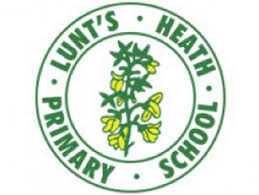 Lunt’s Heath Primary SchoolYear 6Lunt’s Heath Primary SchoolYear 6Lunt’s Heath Primary SchoolYear 6Lunt’s Heath Primary SchoolYear 6Lunt’s Heath Primary SchoolYear 6Lunt’s Heath Primary SchoolYear 6Lunt’s Heath Primary SchoolYear 6Lunt’s Heath Primary SchoolYear 6Autumn 1Autumn 1Autumn 2Spring 1Spring 2Summer 1Summer 2Mathematics UnitsNumber: Place Value = Numbers to 10 MillionNumber: Addition, Subtraction, Multiplication and Division = Four Operations on Whole NumbersNumber - FractionsNumber: Place Value = Numbers to 10 MillionNumber: Addition, Subtraction, Multiplication and Division = Four Operations on Whole NumbersNumber - FractionsNumber: Addition, Subtraction, Multiplication and Division = Four Operations on Whole Numbers Cont.Number – Fractions Cont.Number - DecimalsMeasurement – Converting UnitsNumber – PercentagesMeasurement – Area and PerimeterMeasurement – VolumeStatisticsNumber: RatioNumber: AlgebraGeometry: Properties of Shapes – AnglesWord ProblemsNegative NumbersGeometry: Position and Direction = Co-ordinates, Reflection, TranslationGeometry: Properties of Shapes – 3D Nets Geometry: Properties of Shapes – cont.Number – Algebra cont.Geometry: Position and Direction = Co-ordinates, Reflection, TranslationCont.Number – Ratio cont.Word Problems cont.Themed Projects.English Units/Core TextsNarrative Non-fictionStories from other cultures (Trash Andy Mulligan)Historical narrative Anne FrankRose BlancheOlder literature (Macbeth – Shakespeare)Novel as a theme (Holes – Louis Schaar)Novel as a theme (Wonder RJ Palacios)Novel as a theme (Wonder RJ Palacios)English Units/Core TextsNarrative Non-fictionStories from other cultures (Trash Andy Mulligan)Historical narrative Anne FrankRose BlancheSurvival/adventure story (Survivors)Novel as a theme (Holes – Louis Schaar)Novel as a theme (Wonder RJ Palacios)Novel as a theme (Wonder RJ Palacios)English Units/Core TextsNon-fictionTourist guidebookDiscussion: formal debateMagazine article Persuasion: Radio or TV broadcast Report: NewspaperRecount: biography and autobiography English Units/Core TextsPoetry Poems: free versePoems: free versePoems with imagery Poems with imagery Classical narrative poetry Classical narrative poetry ScienceLiving things and their habitatsUnderstand how living things; animals, plants and microorganisms are classified into broad groups.Living things and their habitatsUnderstand how living things; animals, plants and microorganisms are classified into broad groups.Evolution and inheritanceUnderstand that living things have changed over time and produce varying offspring.LightUnderstand that light travels in straight lines into our eyes which allows us to see.Animals including humansUnderstand the impact on diet and exercise on the body including the circulatory system.ElectricityUnderstand how components can affect a circuit; displaying these as circuit diagrams. Science SkillsRecap of Year 6 science skills and missing learning from monitoring.GeographyHow has our local area changed?Local Area – Map SkillsInvestigate how the town of Widnes has changed over time and the impact on the social and economic landscape using sketch maps, plans, graphs and Digimaps.  Use 8 compass points and 6 figure grid references.How has our local area changed?Local Area – Map SkillsInvestigate how the town of Widnes has changed over time and the impact on the social and economic landscape using sketch maps, plans, graphs and Digimaps.  Use 8 compass points and 6 figure grid references.How has our local area changed?Local Area – Map SkillsInvestigate how the town of Widnes has changed over time and the impact on the social and economic landscape using sketch maps, plans, graphs and Digimaps.  Use 8 compass points and 6 figure grid references.How should we share the world’s natural resources? Using Natural Resources, Latitude & LongitudeInvestigate the type and distribution of natural resources across the world and the impact that high water usage by developed countries has on less developed areas of the world.  Include a focus on latitude and longitude, and time zones in relation to their studies.How should we share the world’s natural resources? Using Natural Resources, Latitude & LongitudeInvestigate the type and distribution of natural resources across the world and the impact that high water usage by developed countries has on less developed areas of the world.  Include a focus on latitude and longitude, and time zones in relation to their studies.Why is Fairtrade important?Global Trade LinksInvestigate the balance of global trade and its economic impact on developed and less developed countries.  Consider how the adoption of Fairtrade can positively impact local communities in their socio-economic development.Why is Fairtrade important?Global Trade LinksInvestigate the balance of global trade and its economic impact on developed and less developed countries.  Consider how the adoption of Fairtrade can positively impact local communities in their socio-economic development.HistoryWhat was the impact of the wars on Liverpool?World War I and II: Local study: Linked to post 1066Identify the impact of both World Wars nationally and regionally examining in more detail the short and long term causes of events being studied. What was the impact of the wars on Liverpool?World War I and II: Local study: Linked to post 1066Identify the impact of both World Wars nationally and regionally examining in more detail the short and long term causes of events being studied. What was the impact of the wars on Liverpool?World War I and II: Local study: Linked to post 1066Identify the impact of both World Wars nationally and regionally examining in more detail the short and long term causes of events being studied. Who were the Tudors and how did they change Britain?  The Tudors: A theme in British history that extends pupils’ chronology beyond 1066Make comparisons between historical periods; explaining things that have changed and things which have stayed the same appreciating that significant events have helped shaped the country that we live in today. Who were the Tudors and how did they change Britain?  The Tudors: A theme in British history that extends pupils’ chronology beyond 1066Make comparisons between historical periods; explaining things that have changed and things which have stayed the same appreciating that significant events have helped shaped the country that we live in today. How has crime and punishment changed through the ages? Crime and Punishment - A theme in British history that extends pupils’ chronology beyond 1066Continue to build on prior knowledge to gain a more detailed understanding of a wider range of substantive concepts.How has crime and punishment changed through the ages? Crime and Punishment - A theme in British history that extends pupils’ chronology beyond 1066Continue to build on prior knowledge to gain a more detailed understanding of a wider range of substantive concepts.Art and DTPainting the Local Area – Steven Scholes(Painting the local area – Steven Scholes)Create colours by mixing to represent images observed in the natural and man-made world and experiment with different colours to create a mood.Discuss and understand how artists have used colour and painting techniques for a purpose.Painting the Local Area – Steven Scholes(Painting the local area – Steven Scholes)Create colours by mixing to represent images observed in the natural and man-made world and experiment with different colours to create a mood.Discuss and understand how artists have used colour and painting techniques for a purpose.Structures: BridgesStructures: Bridges Designing and making a stable structure that is able to support weight, creating a frame structure with a focus on triangulation. Select tools and equipment independently and adapt/improve where necessary.Theatrical costumes linked to Shakespearean performances.(Textiles)Shakespearean Performances: Textiles – Theatrical Costume Making.Develop a sound understanding of how to use the techniques of sewing, appliqué, embroidery, plaiting and finger knitting.Develop a preference for the type of textile work and develop pieces in a particular style, with a purpose in mind.Healthy menu – food technologyCooking and Nutrition: Come Dine with MeWriting a recipe, explaining the key steps, method and ingredients including facts and drawings from research undertaken; working safely and hygienically with independence. Consider costings and plan to a budget.Express Yourself(English/PSHEE/Transition)(Drawing/Mixed Media = mask making)Express Yourself: Drawing and Mixed Media = Mask MakingUse lines and shading to add interesting effects to drawings, using different grades of pencil.Use a variety of materials, tools and techniques to create 3D work that contains both visual and tactile qualities.Electrical circuitsMake a working door alarm.Digital World: Monitoring devicesResearching (books, internet) for a particular (user’s) animal’s needs. Developing design criteria based on research. Understanding what a virtual model is and the pros and cons of traditional and CAD modelling.Religious EducationIs life like a journey?How do Christians mark the turning points on journey of life? Christianity (God)
Consider different dominations reflecting upon the importance of child baptism, confirmation and adult baptism. Demonstrate a self-awareness of own personal development by considering own life journey.How do Christians mark the turning points on journey of life? Christianity (God)
Consider different dominations reflecting upon the importance of child baptism, confirmation and adult baptism. Demonstrate a self-awareness of own personal development by considering own life journey.Is there one journey or many?
Hindu Dharma
Build on prior learning about the concept of ‘dharma’.
Describe Hindu beliefs about the cycle of life, death and rebirth.What is Hajj and why is it important to Muslims?Islam
 Explain the importance of the Ummah for Muslims and that this is a community of diverse members. Reflect on the personal journey a Muslim will make both physically and spiritually.Why do Christians believe Good Friday is ‘good?Christianity (Jesus)Explain how and why Christian individuals and communities might celebrate the events of Holy Week. Use religious vocabulary to describe and explain the Eucharist.Liverpool Anglican and Metropolitan Cathedrals TripWhat do we mean by a ‘Good life?Buddhism
Reflect on how the teachings of the Four Noble Truths and the Eightfold Path impact the spiritual journeys and daily lives of Buddhists.
If life is like a journey, what’s the destination?Christianity (Church)
 Explain how the act of confessing sins and seeking reconciliation and forgiveness restores relationships with others and with God.PHSEYouth ParliamentWorking in teams to explore four realm life issues they may experience before voting as a democracy.Youth ParliamentWorking in teams to explore four realm life issues they may experience before voting as a democracy.Celebrating DifferenceUnderstanding disabilities, how this can cause inequality and overcoming barriers.Dreams And Goals Setting challenging and realistic goals; how people make the world a better place.Healthy MeUnderstanding exploitation, gangs and how to stay emotionally well.RelationshipsTaking care of own mental health, grief and understanding when people are trying to gain power / control (including online).Changing MeRSE- conception to birth and positive relationships.ComputingMy online lifeAs Year 5 plus…Looking at what creates a good citizen and how we can use these skills in adult life.My online lifeAs Year 5 plus…Looking at what creates a good citizen and how we can use these skills in adult life.VR WorldsWelcome to an exciting journey into the world of virtual reality (VR) and interactive storytelling! In this series of lessons, you'll become a digital explorer, learning how to craft your own immersive VR tour using the CoSpaces website/app.Coding Playground Children will be introduced to the role of an App Developer. They will design and prototype an app for their school using Keynote. The children will learn valuable digital skills and be introduced to new online concepts and vocabulary. They will also be introduced to text-based programming, how apps are coded and complete self paced programming challenges using the Swift Playground app.Online safety dilemmasThis unit of work explores several online safety scenarios relevant to children in upper KS2. Throughout the unit, the children will be presented with information and discussion topics that will teach them to consider their role when staying safe online, be able to give good advice and follow safe internet practices when faced with similar online dilemmas. At the end of each lesson, the children will record a short video clip within their pupil journal demonstrating that they know how to act when faced with an online situation.Flowol (System Programming)Allows students of all ages to develop logical reasoning and problem solving talents, develop programming skills and explore the world of automatic, autonomous systems and robots.Leavers Book and VideoIn this activity, six lessons cover different elements of digital media creation. You can choose which parts you wish to include in your class leaver’s book; this may be time dependent. If this is additional to the weekly timetabled computing lessons, choose the first three that focus on the children producing a digital leaver’s book; this can be completed in the morning of teaching. Weeks four to six focus on the children producing a memories video using a green screen and video editing.Indoor PETaekwondoTo use technique and movement patterns.TaekwondoTo use technique and movement patterns.Dance- WW2Move fluently and performing a wide range of skills confidently and competentlyGym – Counter Balance and Counter TensionPerform asymmetrical counter balances in a sequence, using canon or unison. Use the apparatus and/or pupils when balancingDance – Through the agesEvaluate the work of others using technical language including setting targets for improvement.Gym – FlightExplore different levels in my sequences to include flight and travelling close to the groundDance – The HakaHow to use canon, formation changes, direction and level to improve choreographyOutdoor PECricketAttempt a range of recognised shots in isolation and in competitive scenarios.CricketAttempt a range of recognised shots in isolation and in competitive scenarios.FootballTo identify which shooting technique to use to be successful.Invasion Game Skills 4- Tag RugbyDemonstrate specific tactical/performance awareness as an individual and team member.VolleyballTo bump, set, spike and block consistently well.AthleticsTo compete in a range of track and field events over long and short distances.Team Building and Problem SolvingTo perform calmly under pressure communicating verbally and effectively.MusicHappyPopHappyPopClassroom Jazz 2Bacharach Anorak and Meet The Blues.A New Year CarolFolkWhole Class – Ukelele Lessons You’ve Got A FriendPopMusic and MeExploring identityMFLWelcome back to schoolRevisiting previous knowledge while recalling French culture.Body description/Feeling unwellExploring body parts and forming sentencesWelcome back to schoolRevisiting previous knowledge while recalling French culture.Body description/Feeling unwellExploring body parts and forming sentencesTime in the cityTo create simple sentences and explore likes and dislikes.Assessment 1Café Culture
Ask for food and drink items in a cafe
Performance TimeSATS
SATSRevision and Recapping previous knowledge through reading, writing, speaking and listening,Curriculum EnrichmentLocal Area Walk(Geography)Local Area Walk(Geography)Western ApproachesShakespeare in a day (Altru)Visit to Liverpool Cathedrals (RE / Art)Water WorkshopIce Skating?York